De nieuwe Häfele catalogus bouw schuifdeurbeslag is uit.In deze ruim 400 pagina’s tellende catalogus is een actueel en compleet assortiment beslag te vinden met, naast de toonaangevende merken bouwbeslag, ook het Häfele Slido schuifdeurbeslag. Een compleet assortiment voor hout en glas, dat ideaal te combineren is met het dempingsysteem Smuso.Ook het Häfele Silent Aluflex 80 beslag voor kaderdeuren komt uitgebreid aan bod. Dit product is in losse onderdelen te bestellen of als complete opstelling via de productconfigurator op de website www.hafele.nl/configurator/silentaluflex. De catalogus voorziet in combinatie met de Häfele website in alle informatie voor het selecteren, construeren en monteren van het beste beslag voor uw product.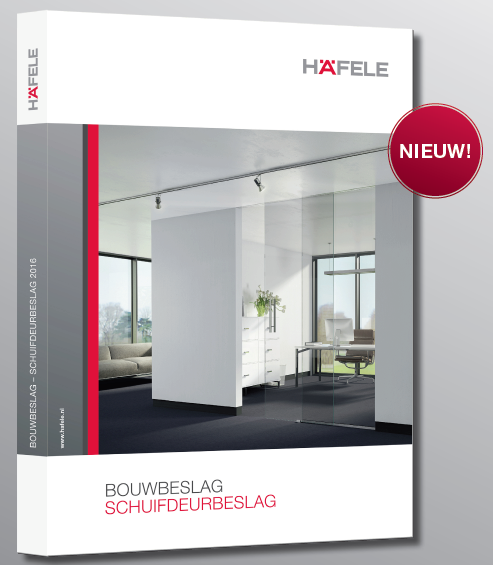 